AGENDA FOR THE LOUISIANA USED MOTOR VEHICLE COMMISSION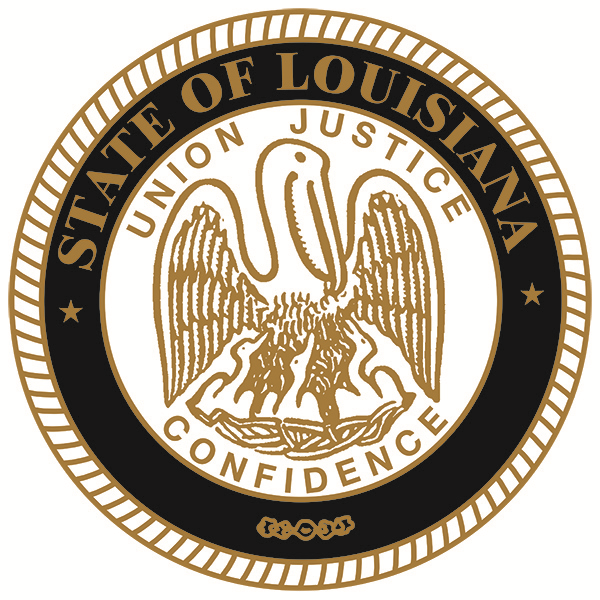 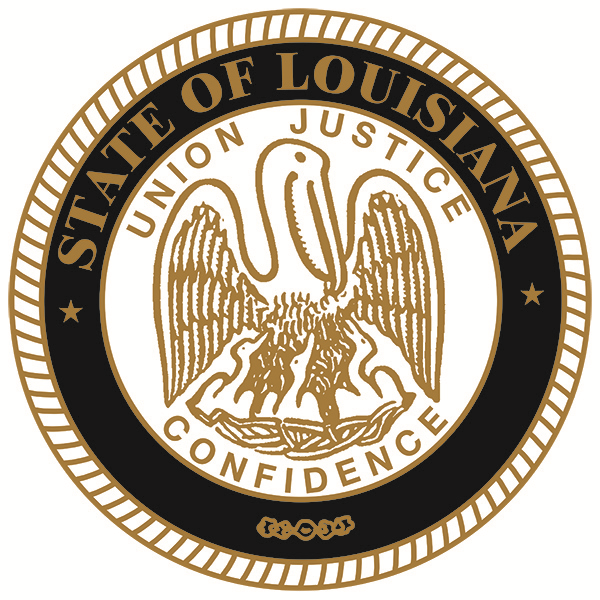 REGULAR MEETING DATE:		April 17, 2017TIME:		9:30 a.m.PLACE:	Louisiana Used Motor Vehicle Commission 		3132 Valley Creek Drive 		Baton Rouge, LA 70808CALL TO ORDERPLEDGE OF ALLEGIANCE ROLL CALL PUBLIC COMMENTS ADOPTION AND APPROVAL OF MINUTES – March 2017ITEMS FOR DISCUSSION AND ACTIONReview of Financial Report Review of Financial Report – March 2017Payment of Invoice – March 2017Atty. Robert Hallack Atty. Sheri Morris Ratification of Imposed Penalties  Case #2016-3 Express Auto Sales – (6269 Plank Road, Baton Rouge, LA 70805)  UD.240182Case #2016-251, Case #2016-270 and Case #2016-334  Consignment Sales – (4030 Goodman Lane, Lake Charles 70615)  UD.244221Case #2016-775 Expert Auto Sales & Service, LLC – (13503 Florida Blvd., Baton Rouge, LA 70819  UD.239518Case #2017-153  Bayou State Auto Auction – (2701 Kirkman Street, Lake Charles, LA  70601)  UD.243653VII.      LEGISLATIVE COMMITTEE1.   House Bill No. 388 (Representative Carmody): Requires the Used MotorVehicle Commission to report information collected by salvage pools or    salvage disposal sales.2.   House Bill No. 430 (Representative Pylant): Provides relative to the       regulation of used motor vehicles VIII. 	EXECUTIVE DIRECTOR’S REPORTIX. 	HEARINGSBaton Rouge Teen Summit Foundation, Inc. dba Luxotic Automotive Sales – (1035 Executive Park Avenue, Baton Rouge, LA 70806)  X.	ITEMS FOR NEXT AGENDA – May 15, 2017XI.	ADJOURNMENT*Agenda shall be provided to all Commissioners and all employees and contractors of the Commission.Posted by____________________________________ Date: __________________ Time: __________